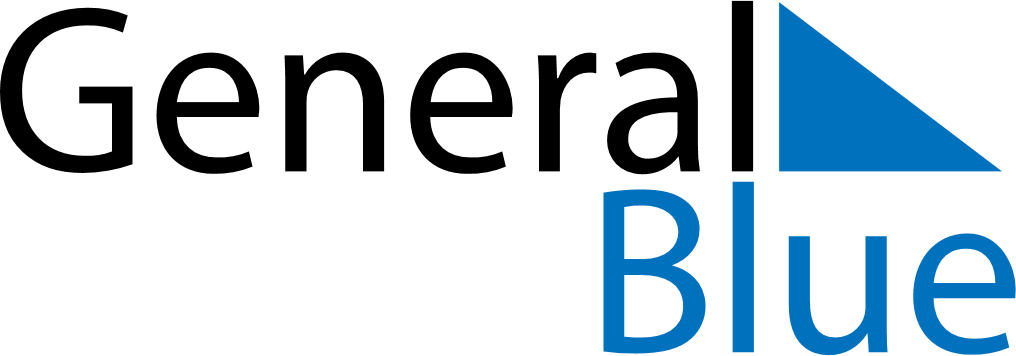 July 2024July 2024July 2024July 2024July 2024July 2024Muurame, Central Finland, FinlandMuurame, Central Finland, FinlandMuurame, Central Finland, FinlandMuurame, Central Finland, FinlandMuurame, Central Finland, FinlandMuurame, Central Finland, FinlandSunday Monday Tuesday Wednesday Thursday Friday Saturday 1 2 3 4 5 6 Sunrise: 3:32 AM Sunset: 11:09 PM Daylight: 19 hours and 37 minutes. Sunrise: 3:34 AM Sunset: 11:08 PM Daylight: 19 hours and 34 minutes. Sunrise: 3:35 AM Sunset: 11:07 PM Daylight: 19 hours and 32 minutes. Sunrise: 3:37 AM Sunset: 11:06 PM Daylight: 19 hours and 29 minutes. Sunrise: 3:38 AM Sunset: 11:05 PM Daylight: 19 hours and 26 minutes. Sunrise: 3:40 AM Sunset: 11:03 PM Daylight: 19 hours and 23 minutes. 7 8 9 10 11 12 13 Sunrise: 3:42 AM Sunset: 11:02 PM Daylight: 19 hours and 19 minutes. Sunrise: 3:44 AM Sunset: 11:00 PM Daylight: 19 hours and 16 minutes. Sunrise: 3:46 AM Sunset: 10:59 PM Daylight: 19 hours and 12 minutes. Sunrise: 3:48 AM Sunset: 10:57 PM Daylight: 19 hours and 9 minutes. Sunrise: 3:50 AM Sunset: 10:55 PM Daylight: 19 hours and 5 minutes. Sunrise: 3:52 AM Sunset: 10:53 PM Daylight: 19 hours and 1 minute. Sunrise: 3:54 AM Sunset: 10:51 PM Daylight: 18 hours and 56 minutes. 14 15 16 17 18 19 20 Sunrise: 3:56 AM Sunset: 10:49 PM Daylight: 18 hours and 52 minutes. Sunrise: 3:59 AM Sunset: 10:47 PM Daylight: 18 hours and 48 minutes. Sunrise: 4:01 AM Sunset: 10:45 PM Daylight: 18 hours and 43 minutes. Sunrise: 4:03 AM Sunset: 10:43 PM Daylight: 18 hours and 39 minutes. Sunrise: 4:06 AM Sunset: 10:40 PM Daylight: 18 hours and 34 minutes. Sunrise: 4:08 AM Sunset: 10:38 PM Daylight: 18 hours and 29 minutes. Sunrise: 4:11 AM Sunset: 10:36 PM Daylight: 18 hours and 24 minutes. 21 22 23 24 25 26 27 Sunrise: 4:13 AM Sunset: 10:33 PM Daylight: 18 hours and 19 minutes. Sunrise: 4:16 AM Sunset: 10:31 PM Daylight: 18 hours and 14 minutes. Sunrise: 4:19 AM Sunset: 10:28 PM Daylight: 18 hours and 9 minutes. Sunrise: 4:21 AM Sunset: 10:26 PM Daylight: 18 hours and 4 minutes. Sunrise: 4:24 AM Sunset: 10:23 PM Daylight: 17 hours and 59 minutes. Sunrise: 4:26 AM Sunset: 10:20 PM Daylight: 17 hours and 54 minutes. Sunrise: 4:29 AM Sunset: 10:18 PM Daylight: 17 hours and 48 minutes. 28 29 30 31 Sunrise: 4:32 AM Sunset: 10:15 PM Daylight: 17 hours and 43 minutes. Sunrise: 4:34 AM Sunset: 10:12 PM Daylight: 17 hours and 37 minutes. Sunrise: 4:37 AM Sunset: 10:10 PM Daylight: 17 hours and 32 minutes. Sunrise: 4:40 AM Sunset: 10:07 PM Daylight: 17 hours and 26 minutes. 